Bestätigung über die Teilnahme am außerschulischen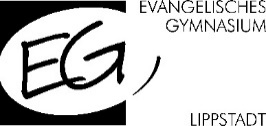 Teamprojekt durch den Verein/die Institution mit LeistungsbemerkungIch/Wir bestätigen, dass ______________________________________________________ regelmäßig am außerschulischen Teamprojekt wie unten aufgeführt teilgenommen hat. Die Leistungen sind folgendermaßen zu bewerten:  hat mit besonderem Erfolg teilgenommen  hat mit Erfolg teilgenommen  hat teilgenommenDie Fehlzeiten betrugen   __________________  Unterrichtseinheiten.Datum ________________   Stempel + Unterschrift Kooperationspartner ___________________________Bestätigung über die Teilnahme am außerschulischen Teamprojekt durch den Verein/die InstitutionIch/Wir bestätigen, dass der/die oben genannte Schüler*in am oben genannten außerschulischen Angebot teilnimmt. Die Trainings-/Übungszeiten sind wie folgt:Wochentage:		_______________	_______________	_______________Uhrzeiten von/bis:	_______________	_______________	_______________Kooperationspartner (Verein/Institution):  _______________________________________________________

Kursleiter/Ansprechpartner: ________________________________________________________________Telefon: ________________________ Email-Adresse : ___________________________________________Mit meiner Unterschrift bestätige ich, dass ich die „Informationen zu Teamprojekten mit außerschulischen Kooperationspartnern“ zur Kenntnis genommen habe und die Voraussetzungen anerkenne und beachten werde.Datum ________________   Stempel + Unterschrift Kooperationspartner ___________________________